Call a Gator Athlete to Order your Berries! Orders are due by Feb. 27th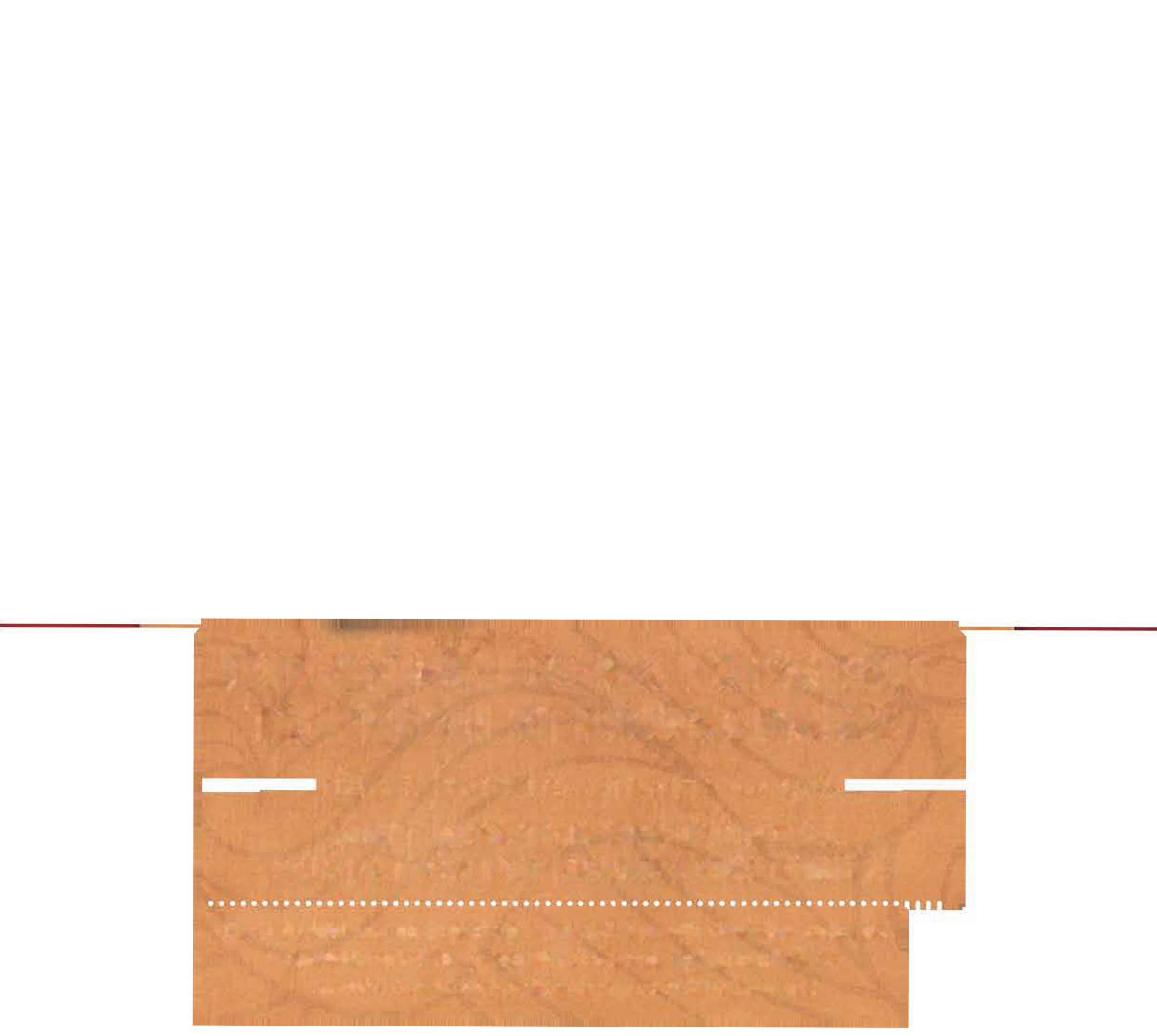 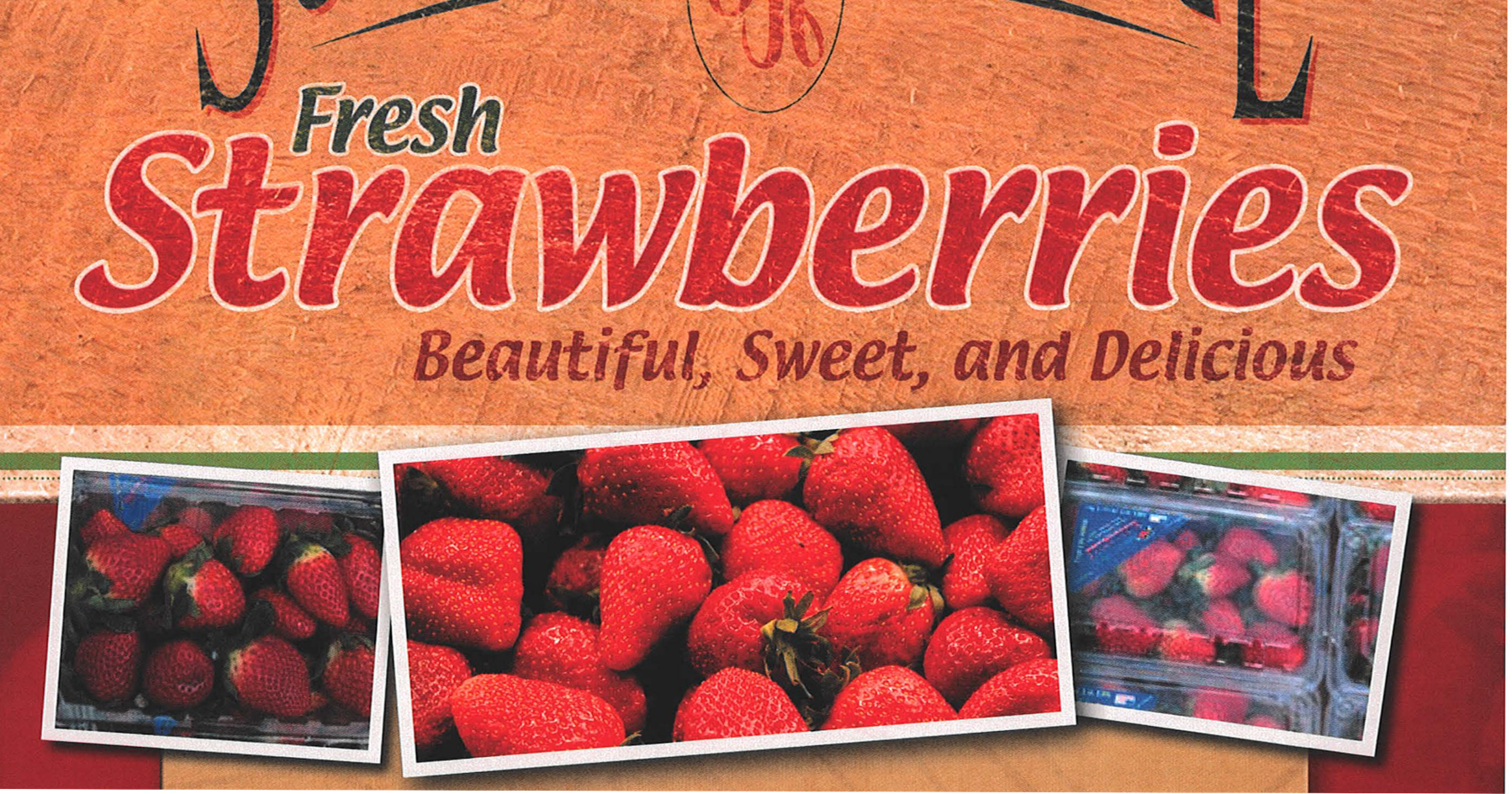 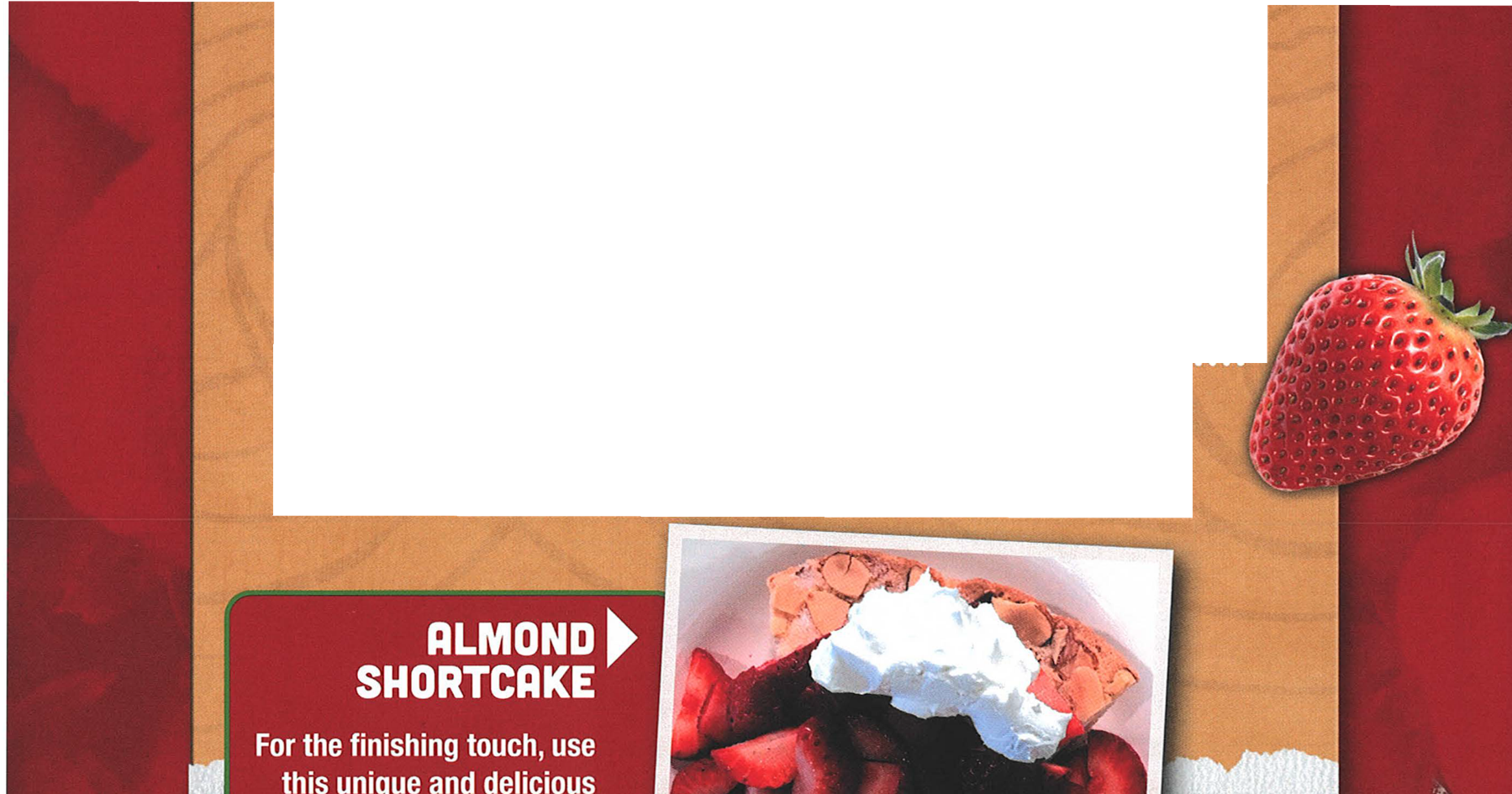 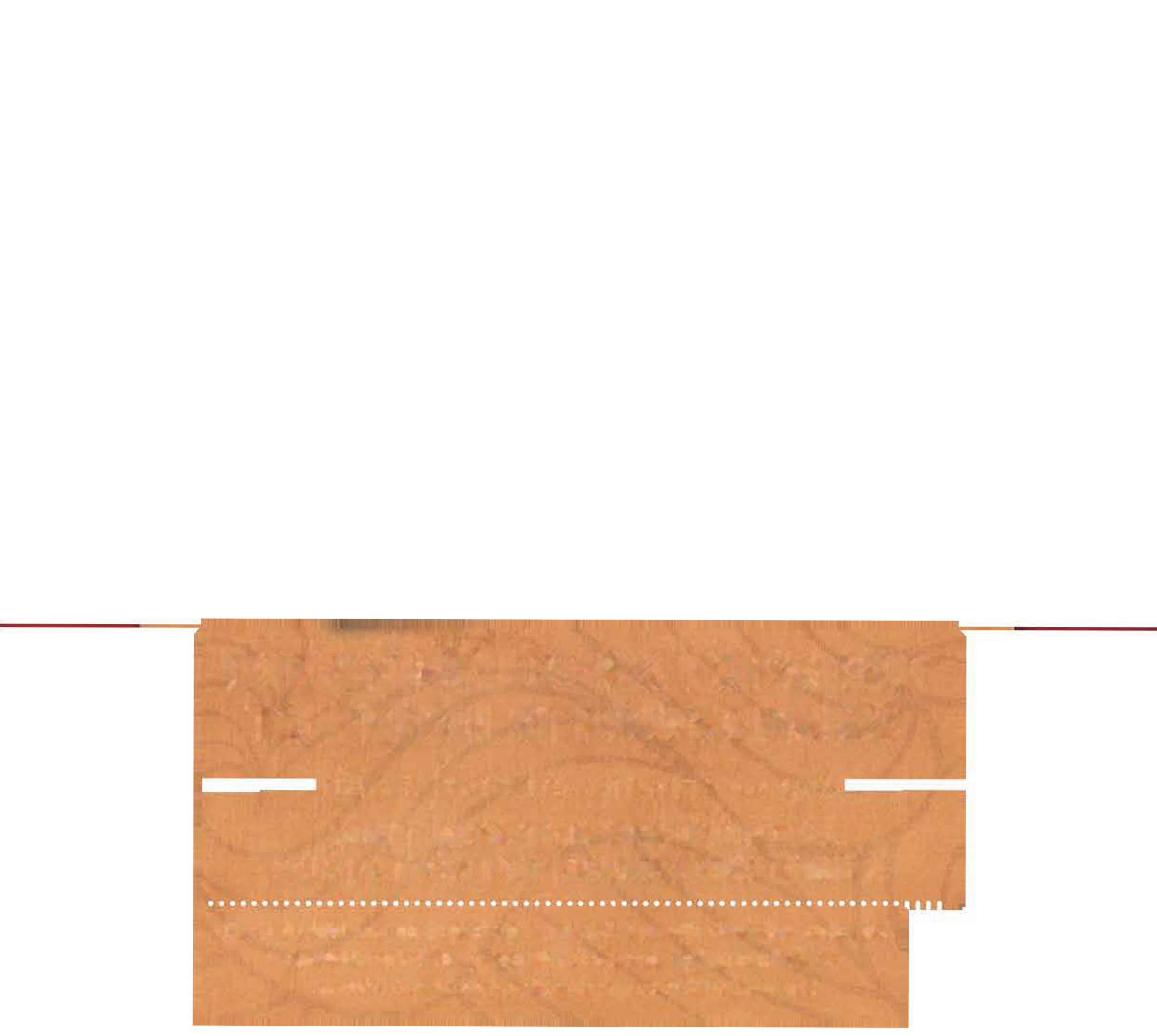 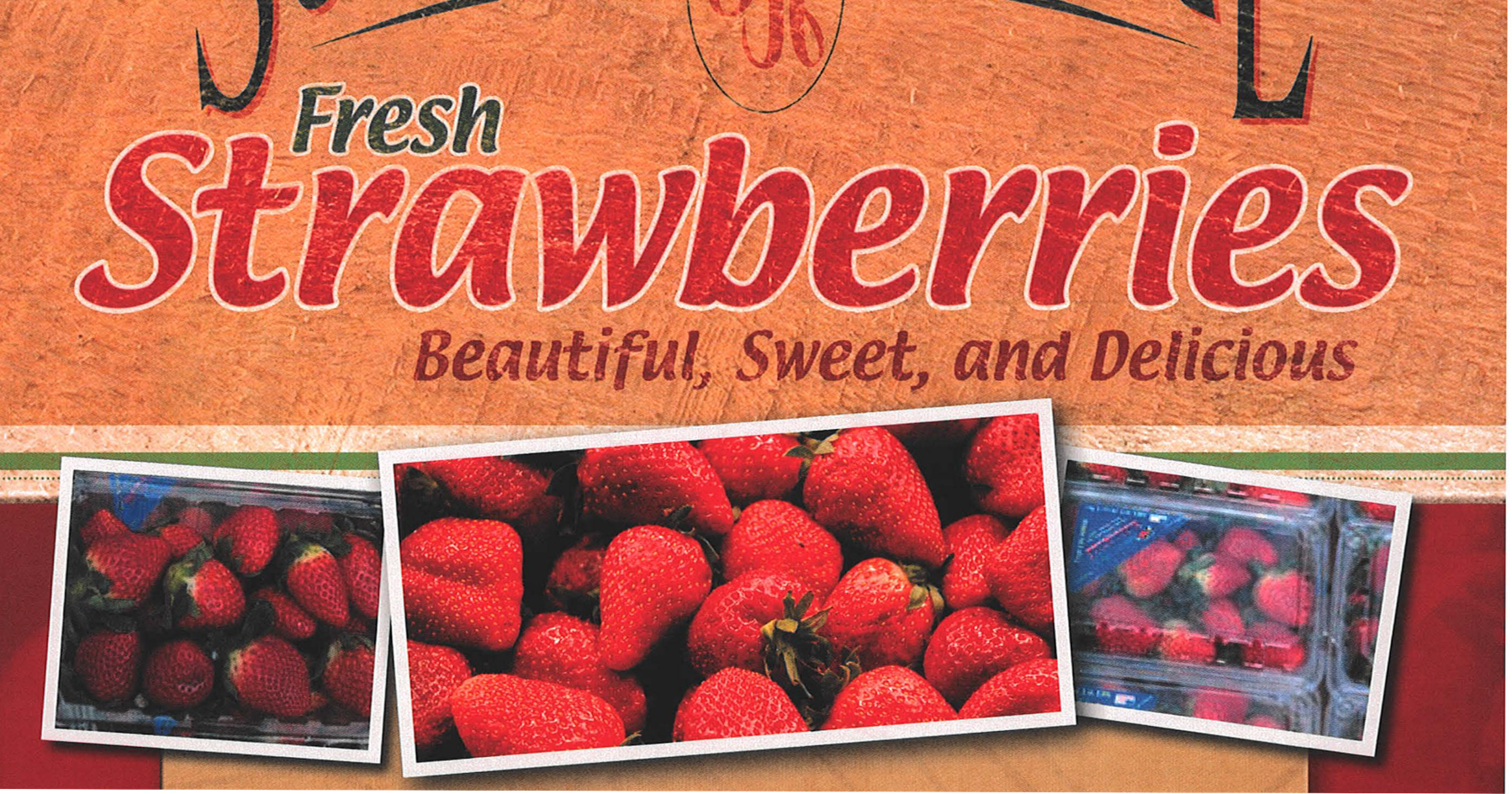 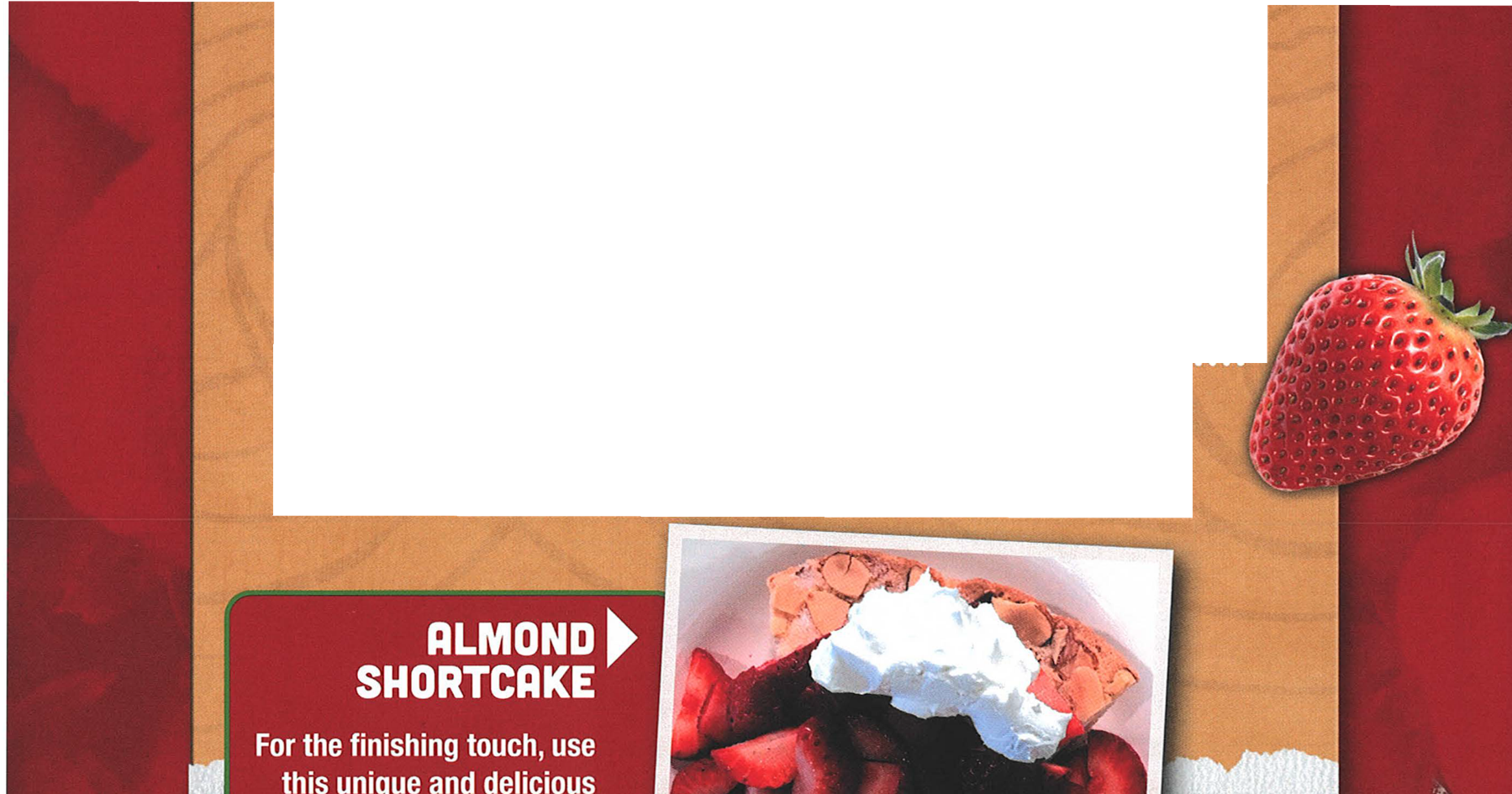 $25 per flat!EVERYONE LOOKS FORWARD TO FRESH	STRAWBERRIESCCl]Cl]l:lCIIJCICIC  directfrom the 3rowers to youCCJ[J[][][lCIIJCICl[lDON'T MISS THIS OPPORTUNITY!BUY EXTRAS FOR FRIENDS AND FAMILY.Packed eight one-quart packages per flat in plastic clamshell containers Available in February and March for your spring fundraisersStrawberries are very perishable and must be refrigerated.